Class 1 weekly update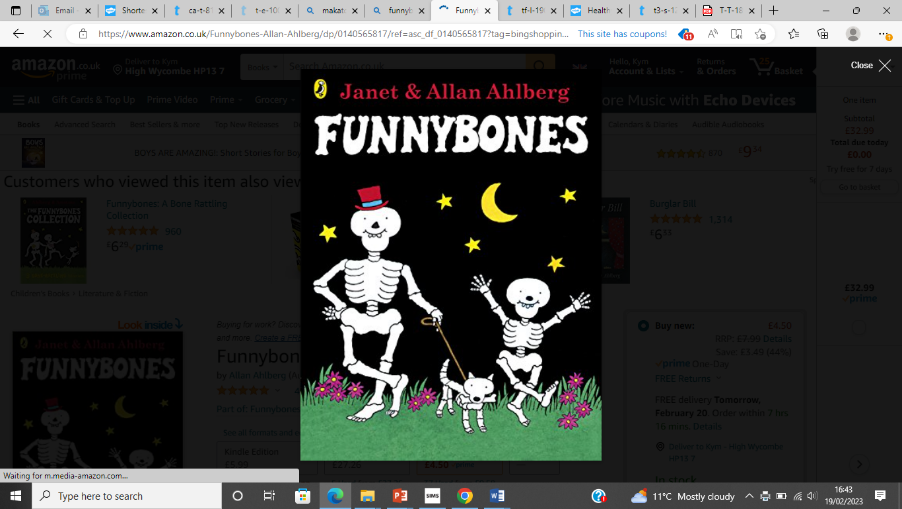     (20th - 24th February 2023)  Our learning theme this week is: Healthy body, healthy me! Book of the week: Funny bones by Janet and Allen Ahlberg School Values: This term we are focussing on love. PE focus: Fitness circuit challenges NurseryIn talk time, nursery will be learning to follow a preposition instruction, moving on to following a two step instruction. The children will be moving teddy under, next to, on top of and behind a box.The children will also be learning about Shrove Tuesday and why it is celebrated.ReceptionIn phonics the children have now finished learning the level 3 sounds and keywords. We will be spending the next few weeks consolidating these and using them in our writing. In Maths we will be comparing height and length of different objects and checking our observations by measuring them with cubes.After listening to our story of the week, the children will be thinking about the bones inside our bodies and writing labels for some!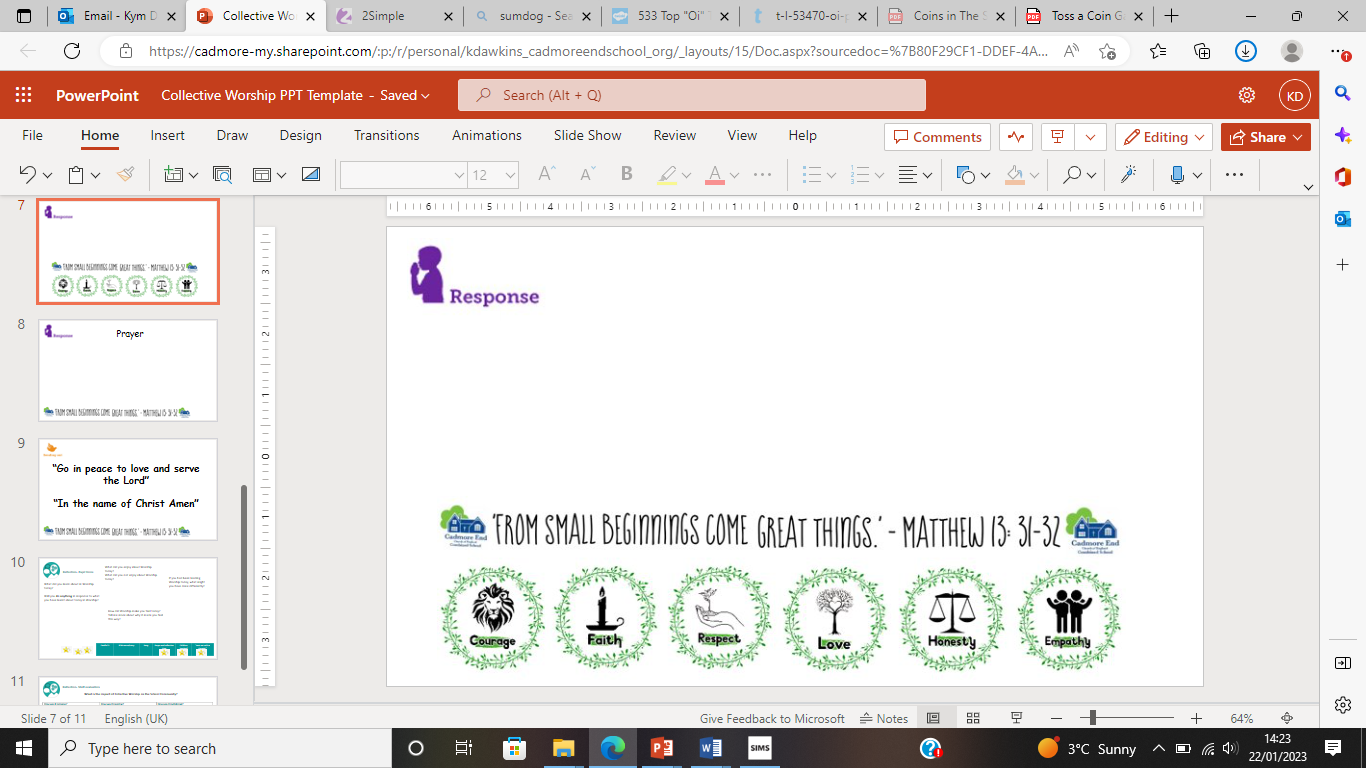 